W  E  S  T  M  I  N  S  T  E  R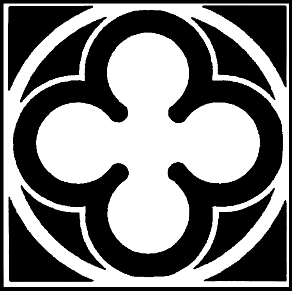 	PRESBYTERIAN   CHURCH	Sacrament of Communion	8 November 2020 + 10:00 a.m.   Welcome and Announcements			Rev. Dr. Blythe D. Kieffer	Voluntary		Sinfonia from Cantata 29	Johann Sebastian Bach	*Ringing of the Bell	The congregation rises at the ringing of the Tower Bell.	*Call to Worship		  Rev. Christian K. Choi		This is the day the Lord has made!			Let us rejoice and be glad in it;		Let us be awake and aware of God’s presence 		within us and around us.			We look for God; we await the gentle presence of God 			coming into our lives again and again.		We join all creation in singing a new song as we prepare		to meet Christ in every unknown tomorrow.			With lamps well lit, let us worship God.	*Hymn	From All That Dwell Below the Skies	Lasst Uns Erfreuen		From all that dwell below the skies let the Creator’s praise arise:  Alleluia!		Let the Redeemer’s name be sung through every land, in every tongue.  Alleluia!		In every land begin the song; to every land the strains belong: Alleluia!		In cheerful sound all voices raise and fill the world with joyful praise.  Alleluia!		Eternal are thy mercies, Lord; eternal truth attends thy word:  Alleluia!		Thy praise shall sound from shore to shore, till suns shall rise and set no more.		Alleluia!  Alleluia!  Alleluia!  Alleluia!  Alleluia!      		 *Prayer of Confession		        Rev. Trajan I. McGill			Before your light, loving God, we become aware of the shadows in which we		live.  In the midst of your abundant gifts, we sense the poverty of our response.  		Forgive us when we snuff out your holy light in ourselves and in others.  In the times when we give up, may we be strengthened to press on.  When others distract us from seeking you, may your guiding light lead us back to you.  			Encourage, uplift, and energize us, especially when we need to be reminded of who we are and whom we serve.  Hear now our silent prayers of confession. 	*Sung Response	Lord, Have Mercy Upon Us	*Declaration of Pardon	Friends, believe the good news: in Jesus Christ, we are forgiven.		The peace of Christ be with you. Thanks be to God. Amen.	*Response of Praise	Gloria Patri	Children’s Sermon	First Scripture Reading	Joshua 24:1-3a, 14-15  Then Joshua gathered all the tribes of Israel to Shechem, and summoned the elders, the heads, the judges, and the officers of Israel; and they presented themselves before God.  And Joshua said to all the people, "Thus says the Lord, the God of Israel: Long ago your ancestors—Terah and his sons Abraham and Nahor—lived beyond the Euphrates and served other gods.  Then I took your father Abraham from beyond the River and led him through all the land of Canaan and made his offspring many. .. Now if you are unwilling to serve the Lord, choose this day whom you will serve, whether the gods your ancestors served in the region beyond the River or the gods of the Amorites in whose land you are living; but as for me and my household, we will serve the Lord." Then the people answered, "Far be it from us that we should forsake the Lord to serve other gods.  Amen.	Music	Zion’s Walls	Revivalist Song, Aaron Copland, arr.		Come fathers and mothers come, sisters and brothers come,
		Join us in singing the praises of Zion, the praises of Zion.
		O fathers don’t you feel determined to meet within the walls of Zion?
		We’ll shout and go round, we’ll shout and go round the walls of Zion.	Second Scripture Reading	Matthew 25:1-13"Then the kingdom of heaven will be like this. Ten bridesmaids took their lamps and went to meet the bridegroom. Five of them were foolish, and five were wise. When the foolish took their lamps, they took no oil with them; but the wise took flasks of oil with their lamps. As the bridegroom was delayed, all of them became drowsy and slept. But at midnight there was a shout, "Look! Here is the bridegroom! Come out to meet him.' Then all those bridesmaids got up and trimmed their lamps. The foolish said to the wise, "Give us some of your oil, for our lamps are going out.' But the wise replied, "No! there will not be enough for you and for us; you had better go to the dealers and buy some for yourselves.' And while they went to buy it, the bridegroom came, and those who were ready went with him into the wedding banquet; and the door was shut. Later the other bridesmaids came also, saying, "Lord, lord, open to us.' But he replied, "Truly I tell you, I do not know you.' Keep awake therefore, for you know neither the day nor the hour. Amen.	Meditation	 	Learning our Limitations                                          Rev. Dr. Blythe D. Kieffer Text: “But the wise replied, “Perhaps there will not be enough for us and for you; go rather to the dealers and buy for yourselves.” 		Matthew 25:9	Solo  	Keep Your Lamps Trimmed and Burning	Traditional Spiritual		Keep your lamps trimmed and burning, the time is drawing nigh.
		Children, don’t get weary ‘till your work is done.
		Soon this journey will be over, the time is drawing nigh.  Introduction to the Offering	*Offertory Response	Doxology	Invitation to the Lord’s TableGreat Prayer of Thanksgiving		The Lord be with you.		Let us lift our hearts and give thanks to the Lord our God.			Let us pray. It is our greatest joy to give you thanks and praise, eternal God,
creator and ruler of the universe…. 	Therefore, we praise you, joining our voices with choirs of angels and with all the faithful of every time and place, who forever sing to the glory of your name:	                              Holy, holy, holy Lord, God of power and might.	                              Heaven and earth are full of your glory, Hosanna in the highest.	                              Blessed is he who comes in the name of the Lord.  Hosanna in the highest.			Accept this our sacrifice of praise and thanksgiving as a living and holy offering of ourselves, that our lives may proclaim the One crucified and risen. Great is the mystery of faith:		         Christ has died, Christ is risen, Christ will come again.			Gracious God, pour out your Holy Spirit upon us and upon these your gifts of bread and wine…. Hear now the prayer Christ taught us to pray, saying:	The Lord’s Prayer	Our Father, who art in heaven, hallowed by thy name, thy kingdom come, thy will be done, on earth as it is in heaven.  Give us this day our daily bread, and forgive us our debts, as we forgive our debtors. And lead us not into temptation but deliver us from evil. for thine is the kingdom and the power and the glory forever.  Amen.	Words of Institution	Music at the Communion	Love One Another                                                         Luacine Clark Fox		As I have loved you, love one another.  This new commandment:
		Love one another; by this shall all know ye are my disciples, if ye have love
		one to another.  Now there were in that upper chamber, Jesus and his disciples
		there to eat the supper of the Passover ere the end should come.  Then Jesus
		looked in their faces and unto them he spake:  As I have loved you, love one
		another.  This new commandment:  Love one another; by this shall all know 
		ye are my disciples, if ye have love one to another.	*Prayer after Communion	With thanksgiving, we offer ourselves to you, Holy Three in One. We offer our		bodies to do your work and our voices to sing your praise.  We thank you that when this earthly life is ended you will welcome us home, where we will live with you and all the saints, bathed in light and lost in unending songs of praise.  Until that time, give us the wisdom and resilience to keep our lamps trimmed and burning. Amen.	*Hymn	God of the Ages, Whose Almighty Hand	National Hymn		God of the ages, whose almighty hand 		leads forth in beauty all the starry band
         of shining worlds in splendor through the skies,
         our grateful songs before thy throne arise.		Thy love divine hath led us in the past.
         	In this free land by thee our lot is cast.
         Be thou our ruler, guardian, guide, and stay
         thy word our law, thy paths our chosen way.		From war’s alarms, from deadly pestilence, 
         be thy strong arm our ever sure defense.
         Thy true religion in our hearts increase.
         Thy bounteous goodness nourish us in peace.		Refresh thy people on their toilsome way.
         Lead us from night to never-ending day.
         Fill all our lives with love and grace divine,
         and glory, laud, and praise be ever thine.
			*Charge and Benediction	*Voluntary	Trumpet Tune in A	David N. Johnson(*) The congregation is invited to stand.Worship ParticipantsRev. Dr. Blythe D. Kieffer, Pastor and Head of StaffRev. Trajan I. McGill, Associate Pastor for Parish LifeRev. Christian K. Choi, Associate Pastor for Family MinistryDale Rogers, Organist and Director of Music and the ArtsLogan Campbell, Bass        Lyle VanDeventer, BassElsie and Bob Fox, VideographersSara Eldridge and Gregg Humphrey, UshersBill Deemer and Mary Ray, Communion Preparation Team 		Mary Ray, Safety Team